МИНИСТЕРСТВО ЗДРАВООХРАНЕНИЯ КИРОВСКОЙ ОБЛАСТИРАСПОРЯЖЕНИЕот 18 сентября 2023 г. N 572О СОЗДАНИИ КОНСУЛЬТАТИВНОЙ ГРУППЫ ПО ДОБРОВОЛЬЧЕСТВУВ СФЕРЕ ОХРАНЫ ЗДОРОВЬЯВ целях обеспечения эффективного и регулярного взаимодействия между министерством здравоохранения Кировской области, медицинскими организациями, структурными подразделениями Всероссийского общественного движения "Волонтеры-медики", а также волонтерскими объединениями медицинских вузов и ссузов, для дальнейшего развития медицинского добровольчества:1. Создать консультативную группу по добровольчеству в сфере охраны здоровья и утвердить ее состав согласно приложению N 1.2. Утвердить положение о консультативной группе по добровольчеству в сфере охраны здоровья в Кировской области согласно приложению N 2.3. Признать утратившим силу распоряжение министерства здравоохранения Кировской области от 21.01.2019 N 16 "О создании консультативной группы по добровольчеству в сфере охраны здоровья в Кировской области".4. Контроль за выполнением распоряжения возложить на заместителя министра здравоохранения Кировской области Казакова П.Л.Министр здравоохраненияКировской областиЕ.Э.ВИДЯКИНАПриложение N 1Утвержденраспоряжениемминистерства здравоохраненияКировской областиот 18 сентября 2023 г. N 572СОСТАВКОНСУЛЬТАТИВНОЙ ГРУППЫ ПО ДОБРОВОЛЬЧЕСТВУВ СФЕРЕ ОХРАНЫ ЗДОРОВЬЯ В КИРОВСКОЙ ОБЛАСТИПриложение N 2Утвержденораспоряжениемминистерства здравоохраненияКировской областиот 18 сентября 2023 г. N 572ПОЛОЖЕНИЕО КОНСУЛЬТАТИВНОЙ ГРУППЕ ПО ДОБРОВОЛЬЧЕСТВУВ СФЕРЕ ОХРАНЫ ЗДОРОВЬЯ В КИРОВСКОЙ ОБЛАСТИ1. Общие положения.1.1. Консультативная группа по добровольчеству в сфере охраны здоровья в Кировской области (далее - консультативная группа) является совещательно-консультативным органом по вопросам развития и поддержки добровольчества (волонтерства) в сфере здравоохранения Кировской области, обеспечивающим согласованную деятельность министерства здравоохранения Кировской области, медицинских организаций региона, профильных учебных заведений региона, волонтерских некоммерческих организаций и волонтерских объединений учебных заведений, осуществляющих волонтерскую деятельность в сфере охраны здоровья.1.2. В своей деятельности консультативная группа руководствуется Конституцией Российской Федерации, нормативно-правовыми актами Российской Федерации, Кировской области и настоящим положением о консультативной группе.2. Цель и основные задачи консультативной группы.2.1. Основной целью деятельности консультативной группы является обеспечение взаимодействия между министерством здравоохранения Кировской области, медицинскими организациями региона, профильными учебными заведениями региона, волонтерскими некоммерческими организациями, волонтерскими объединениями учебных заведений, осуществляющими волонтерскую деятельность в сфере охраны здоровья, в вопросах развития и поддержки добровольчества в сфере охраны здоровья в Кировской области.2.2. Основными задачами консультативной группы являются:2.2.1. Объединение усилий министерства здравоохранения, медицинских организаций региона, профильных учебных заведений региона, волонтерских некоммерческих организаций и волонтерских объединений учебных заведений, осуществляющих волонтерскую деятельность в сфере охраны здоровья, по реализации Стандарта поддержки добровольческой деятельности в сфере охраны здоровья, в субъекте Российской Федерации, разработанного Министерством здравоохранения Российской Федерации совместно с Федеральным центром поддержки добровольчества и наставничества в сфере охраны здоровья.2.2.2. Разработка плана по развитию добровольчества в сфере охраны здоровья в Кировской области.2.2.3. Формирование предложений по рекомендуемым формам и направлениям участия добровольцев в мероприятиях, направленных на снижение смертности от различных заболеваний с учетом приоритетности отдельных нозологий в структуре смертности.2.2.4. Формирование предложений по включению мероприятий, направленных на развитие и поддержку добровольчества в сфере здравоохранения, в государственные программы Кировской области и планы их реализации.2.2.5. Формирование предложений по разработке мер поддержки добровольческого движения в сфере охраны здоровья в Кировской области.2.2.6. Проведение анализа выполнения плана по развитию добровольчества в сфере охраны здоровья в Кировской области.3. Функции консультативной группы.3.1. Для достижения цели и задач консультативная группа осуществляет следующие функции:3.1.1. Разрабатывает предложения по созданию благоприятных условий для развития добровольчества в сфере охраны здоровья в Кировской области.3.1.2. Координирует взаимодействие между министерством здравоохранения Кировской области, медицинскими организациями региона, профильными учебными заведениями региона, волонтерскими некоммерческими организациями и волонтерскими объединениями учебных заведений, осуществляющими волонтерскую деятельность в сфере охраны здоровья, в вопросах развития и поддержки добровольчества в сфере охраны здоровья в Кировской области.3.1.3. Осуществляет взаимодействие по вопросам своей компетенции с органами исполнительной власти Кировской области, медицинскими организациями региона, профильными учебными заведениями региона, волонтерскими некоммерческими организациями и волонтерскими объединениями учебных заведений, осуществляющими волонтерскую деятельность в сфере охраны здоровья, в вопросах развития и поддержки добровольчества в сфере охраны здоровья в Кировской области, другими организациями, учреждениями независимо от форм собственности.3.1.4. Участвует в разработке и обсуждении проектов нормативных правовых актов министерства здравоохранения Кировской области по вопросам развития и поддержки добровольчества в сфере охраны здоровья в Кировской области.3.1.5. Готовит информацию о своей деятельности и другие материалы по освещению вопросов развития и поддержки добровольчества в сфере охраны здоровья в Кировской области для размещения в официальных средствах массовой информации Кировской области, информационно-телекоммуникационной сети "Интернет", на официальном сайте министерства здравоохранения Кировской области, на сайтах медицинских организаций.3.2. Для осуществления указанных функций консультативная группа имеет право:3.2.1. Запрашивать и получать в порядке и формах, установленных действующим законодательством, необходимую информацию от медицинских организаций, профильных учебных заведений региона, волонтерских некоммерческих организаций и волонтерских объединений учебных заведений, осуществляющих волонтерскую деятельность в сфере охраны здоровья, в вопросах развития и поддержки добровольчества в сфере охраны здоровья в Кировской области, других организаций, независимо от форм собственности.3.2.2. Вносить предложения по вопросам своей деятельности руководителю министерства здравоохранения Кировской области.3.2.3. Привлекать для рассмотрения отдельных вопросов ученых и специалистов государственных и негосударственных органов, учреждений и организаций.3.2.4. Организовывать и проводить совещания, консультации, круглые столы по вопросам своей компетенции с приглашением на них представителей органов исполнительной власти Кировской области, медицинских организаций, общественных организаций.4. Структура консультативной группы.4.1. В состав консультативной группы входят председатель, секретарь и члены консультативной группы, которые принимают участие в работе консультативной группы на общественных началах.4.2. Консультативная группа формируется из представителей министерства здравоохранения Кировской области, медицинских организаций, профильных учебных заведений региона, волонтерских некоммерческих организаций и волонтерских объединений учебных заведений, осуществляющих волонтерскую деятельность в сфере охраны здоровья.5. Организация деятельности консультативной группы.5.1. Заседания консультативной группы проводятся ежеквартально. Члены консультативной группы вправе инициировать проведение совещания и вносить предложения в повестку совещания.Коммуникации между членами консультативной группы могут осуществляться также с помощью информационной системы (с момента ее внедрения), мессенджеров.5.2. Председатель консультативной группы определяет дату и время проведения заседания консультативной группы, повестку дня и список лиц, приглашенных на заседание консультативной группы, ведет заседания консультативной группы.5.3. Секретарь консультативной группы оповещает членов консультативной группы и приглашенных на заседание консультативной группы о дате проведения заседания и повестке дня не менее чем за 5 рабочих дней, готовит материалы для рассмотрения на заседаниях консультативной группы, ведет протокол заседания, обеспечивает создание, актуализацию (наполнение) и хранение базы информационно-аналитических материалов, формирующихся в связи с деятельностью консультативной группы.5.4. Члены консультативной группы вносят предложения в повестки заседаний и порядок обсуждения вопросов, принимают участие в подготовке материалов к заседаниям консультативной группы, а также проектов ее решений.5.5. В случае невозможности присутствия члена консультативной группы на заседании он обязан известить об этом секретаря консультативной группы.5.6. Лица, ответственные за подготовку вопросов, рассматриваемых на заседании консультативной группы, представляют необходимые материалы и проекты решений секретарю консультативной группы не позднее чем за 3 рабочих дня до заседания.5.7. Членам консультативной группы заблаговременно представляются проекты документов, подлежащие рассмотрению на заседании.5.8. Решения консультативной группы принимаются открытым голосованием простым большинством голосов членов консультативной группы, присутствующих на заседании, и оформляются протоколом, который подписывают председательствующий на заседании консультативной группы и секретарь консультативной группы. В случае равенства голосов решающим является голос председателя консультативной группы.5.9. Решения консультативной группы направляются министру здравоохранения Кировской области, членам консультативной группы, заинтересованным организациям.5.10. Решения консультативной группы носят рекомендательный характер.5.11. Протоколы заседания консультативной группы хранятся у секретаря консультативной группы.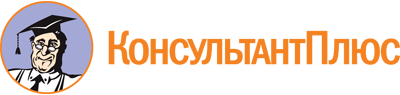 Распоряжение министерства здравоохранения Кировской области от 18.09.2023 N 572
"О создании консультативной группы по добровольчеству в сфере охраны здоровья"
(вместе с "Положением о консультативной группе по добровольчеству в сфере охраны здоровья в Кировской области")Документ предоставлен КонсультантПлюс

www.consultant.ru

Дата сохранения: 05.11.2023
 КАЗАКОВПавел Леонидович-заместитель министра здравоохранения Кировской области, председатель консультативной группы по добровольчеству в сфере охраны здоровья в Кировской областиПУШКАРЕВАЛюдмила Алексеевна-консультант отдела по развитию медицинской помощи детям и службы родовспоможения министерства здравоохранения Кировской области, секретарь консультативной группыВЕРЕШКИНАОльга Игоревна-координатор волонтерского движения колледжа КОГБОУ СПО "Кировский медицинский колледж"ЕЛСУКОВАЕлена Петровна-проректор по воспитательной и социальной работе ФГБОУ ВО "Кировский государственный медицинский университет" Министерства здравоохранения Российской Федерации (по согласованию)ЗАБУБЕНИНААнастасия Алексеевна-представитель ВОД "Волонтеры-медики" Кировская область (по согласованию)МАЛЫШЕВАОльга Герольдовна-заместитель директора КОГБУЗ "МИАЦ, ЦОЗМП" по общественному здоровью и медицинской профилактике, главный внештатный специалист по медицинской профилактике министерства здравоохранения Кировской областиПЕТУХОВАЕкатерина Ивановна-заместитель регионального координатора ВОД "Волонтеры медики" Кировская область (по согласованию)ТАРАСОВАЛидия Васильевна-начальник отдела по связям с общественностью и средствами массовой информации КОГБУЗ "Медицинский информационно-аналитический центр"ТОМИНИНАЕлена Владимировна-главный врач КОГБУЗ "Кировский областной наркологический диспансер"ХАБИБУЛЛИНАДинара Дамировна-начальник отдела по воспитательной работе КОГБОУ СПО "Кировский медицинский колледж"ШУЛЯТЬЕВАНаталья Васильевна-главный врач КОГБУЗ "Кировская городская больница N 2"